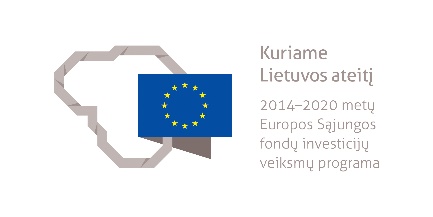 PORTALINIO KRANO MAŠINISTO MODULINĖ PROFESINIO MOKYMO PROGRAMA(Programos pavadinimas)Programos valstybinis kodas ir apimtis mokymosi kreditais:T32104103 – programa, skirta tęstiniam profesiniam mokymui, 20 mokymosi kreditųKvalifikacijos pavadinimas – portalinio krano mašinistasKvalifikacijos lygis pagal Lietuvos kvalifikacijų sandarą (LTKS) – IIIMinimalus reikalaujamas išsilavinimas kvalifikacijai įgyti:T32104103 – pagrindinis išsilavinimasReikalavimai profesinei patirčiai ir stojančiajam – ne jaunesnis kaip 18 metų amžiausPrograma parengta įgyvendinant iš Europos Sąjungos struktūrinių fondų lėšų bendrai finansuojamą projektą „Lietuvos kvalifikacijų sistemos plėtra (I etapas)“ (projekto Nr. 09.4.1-ESFA-V-734-01-0001).1. PROGRAMOS APIBŪDINIMASProgramos paskirtis. Portalinio krano mašinisto modulinė profesinio mokymo programa skirta kvalifikuotam portalinio krano mašinistui parengti, kuris gebėtų organizuoti darbus krano darbo zonoje ir eksploatuotų portalinį kraną.Būsimo darbo specifika. Įgiję šią kvalifikaciją asmenys, galės dirbti portaliniais kranais įmonėse, uosto teritorijoje perkraunant krovinius įvairiais būdais kelti ir nuleisti krovinius krano operatoriui nematomoje vietoje.Darbas reikalauja fizinės ištvermės, dirbama lauke.Portalinio krano mašinisto darbo priemonė yra portalinis kranas.Portalinio krano operatorius savo veikloje vadovaujasi darbuotojų saugos ir sveikatos, ergonomikos, darbo higienos, priešgaisrinės saugos, aplinkosaugos reikalavimais.2. PROGRAMOS PARAMETRAI* Šie moduliai vykdant tęstinį profesinį mokymą neįgyvendinami, o darbuotojų saugos ir sveikatos bei saugaus elgesio ekstremaliose situacijose mokymas yra integruojamas į kvalifikaciją sudarančioms kompetencijoms įgyti skirtus modulius.3. REKOMENDUOJAMA MODULIŲ SEKA* Šie moduliai vykdant tęstinį profesinį mokymą neįgyvendinami, o darbuotojų saugos ir sveikatos bei saugaus elgesio ekstremaliose situacijose mokymas yra integruojamas į kvalifikaciją sudarančioms kompetencijoms įgyti skirtus modulius.4. REKOMENDACIJOS DĖL PROFESINEI VEIKLAI REIKALINGŲ BENDRŲJŲ KOMPETENCIJŲ UGDYMO5. PROGRAMOS STRUKTŪRA, VYKDANT PIRMINĮ IR TĘSTINĮ PROFESINĮ MOKYMĄPastabosVykdant tęstinį profesinį mokymą asmens ankstesnio mokymosi pasiekimai įskaitomi švietimo ir mokslo ministro nustatyta tvarka.Tęstinio profesinio mokymo programos modulius gali vesti mokytojai, įgiję andragogikos žinių ir turintys tai pagrindžiantį dokumentą arba turintys neformaliojo suaugusiųjų švietimo patirties.Tęstinio profesinio mokymo programose darbuotojų saugos ir sveikatos mokymas integruojamas į kvalifikaciją sudarančioms kompetencijoms įgyti skirtus modulius. Darbuotojų saugos ir sveikatos mokoma pagal Mokinių, besimokančių pagal pagrindinio profesinio mokymo programas, darbuotojų saugos ir sveikatos programos aprašą, patvirtintą Lietuvos Respublikos švietimo ir mokslo ministro 2005 m. rugsėjo 28 d. įsakymu Nr. ISAK-1953 „Dėl Mokinių, besimokančių pagal pagrindinio profesinio mokymo programas, darbuotojų saugos ir sveikatos programos aprašo patvirtinimo“. Darbuotojų saugos ir sveikatos mokymą vedantis mokytojas turi būti baigęs darbuotojų saugos ir sveikatos mokymus ir turėti tai pagrindžiantį dokumentą.Tęstinio profesinio mokymo programose saugaus elgesio ekstremaliose situacijose mokymas integruojamas pagal poreikį į kvalifikaciją sudarančioms kompetencijoms įgyti skirtus modulius.6. PROGRAMOS MODULIŲ APRAŠAI6.1. ĮVADINIS MODULISNėra.6.2. KVALIFIKACIJĄ SUDARANČIOMS KOMPETENCIJOMS ĮGYTI SKIRTI MODULIAI6.2.1. Privalomieji moduliaiModulio pavadinimas – „Darbų organizavimas krano darbo zonoje“Modulio pavadinimas – „Portalinio krano eksploatavimas“6.3. PASIRENKAMIEJI MODULIAINėra.6.4. BAIGIAMASIS MODULISModulio pavadinimas – „Įvadas į darbo rinką“ Valstybinis kodasModulio pavadinimasLTKS lygisApimtis mokymosi kreditaisKompetencijosKompetencijų pasiekimą iliustruojantys mokymosi rezultataiĮvadinis modulis*Įvadinis modulis*Įvadinis modulis*Įvadinis modulis*Įvadinis modulis*Įvadinis modulis*Bendrieji moduliai*Bendrieji moduliai*Bendrieji moduliai*Bendrieji moduliai*Bendrieji moduliai*Bendrieji moduliai*Kvalifikaciją sudarančioms kompetencijoms įgyti skirti moduliai (iš viso 15 mokymosi kreditų)Kvalifikaciją sudarančioms kompetencijoms įgyti skirti moduliai (iš viso 15 mokymosi kreditų)Kvalifikaciją sudarančioms kompetencijoms įgyti skirti moduliai (iš viso 15 mokymosi kreditų)Kvalifikaciją sudarančioms kompetencijoms įgyti skirti moduliai (iš viso 15 mokymosi kreditų)Kvalifikaciją sudarančioms kompetencijoms įgyti skirti moduliai (iš viso 15 mokymosi kreditų)Kvalifikaciją sudarančioms kompetencijoms įgyti skirti moduliai (iš viso 15 mokymosi kreditų)Privalomieji (iš viso 15 mokymosi kreditų)Privalomieji (iš viso 15 mokymosi kreditų)Privalomieji (iš viso 15 mokymosi kreditų)Privalomieji (iš viso 15 mokymosi kreditų)Privalomieji (iš viso 15 mokymosi kreditų)Privalomieji (iš viso 15 mokymosi kreditų)310410008Darbų organizavimas krano darbo zonojeIII5Taikyti teisės aktų reikalavimus organizuojant saugų darbą kėlimo kranais.Paaiškinti darbo kėlimo kranais reikalavimus.Apibūdinti krano operatoriaus teises, pareigas ir atsakomybes.Apibūdinti pavojingų darbų organizavimo principus.Paaiškinti nelaimingų atsitikimų ir profesinių ligų prevencijos priemones.Imtis atitinkamų veiksmų atsidūrus avarinėje situacijoje.310410008Darbų organizavimas krano darbo zonojeIII5Organizuoti saugų krovinių kabinimą ir perkėlimą.Apibūdinti krovinių kabinimo įrangą ir jos tinkamą eksploatavimą.Paaiškinti tinkamo krovinių užkabinimo, reguliavimo ir atkabinimo principus.310410013Portalinio krano eksploatavimasIII10Valdyti portalinį kraną.Paaiškinti portalinio krano pagrindinius techninius duomenis, konstrukciją, jo įrenginius bei veikimo principą.Įvertinti rizikos veiksnius portalinio krano darbo zonoje.Pastatyti portalinį kraną pagal reikalavimus.Patikrinti portalinio krano veikimą.Eksploatuoti portalinį kraną pagal reikalavimus.310410013Portalinio krano eksploatavimasIII10Perkrauti krovinius portaliniais kranais su įvairiais krovinio užkabinimo įtaisais.Suprasti stropuotojo perduodamus žodinius pranešimus ar ženklus rankomis.Įvardyti krovinių rūšis ir įvertinti krovinio svorį.Apžiūrėti ir parinkti kėlimo reikmenis.Atlikti kėlimo operacijas (pakrovimo ir iškrovimo darbus).Užtikrinti saugų krovinių krovimą ir sandėliavimą.Pasirenkamieji moduliai*Pasirenkamieji moduliai*Pasirenkamieji moduliai*Pasirenkamieji moduliai*Pasirenkamieji moduliai*Pasirenkamieji moduliai*Baigiamasis modulis (iš viso 5 mokymosi kreditai)Baigiamasis modulis (iš viso 5 mokymosi kreditai)Baigiamasis modulis (iš viso 5 mokymosi kreditai)Baigiamasis modulis (iš viso 5 mokymosi kreditai)Baigiamasis modulis (iš viso 5 mokymosi kreditai)Baigiamasis modulis (iš viso 5 mokymosi kreditai)3000002Įvadas į darbo rinkąIII5Formuoti darbinius įgūdžius realioje darbo vietoje.Susipažinti su būsimo darbo specifika ir darbo vieta.Įvardyti asmenines integracijos į darbo rinką galimybes.Demonstruoti realioje darbo vietoje įgytas kompetencijas.Valstybinis kodasModulio pavadinimasLTKS lygisApimtis mokymosi kreditaisAsmens pasirengimo mokytis modulyje reikalavimai (jei taikoma)Įvadinis modulis*Įvadinis modulis*Įvadinis modulis*Įvadinis modulis*Įvadinis modulis*Bendrieji moduliai*Bendrieji moduliai*Bendrieji moduliai*Bendrieji moduliai*Bendrieji moduliai*Kvalifikaciją sudarančioms kompetencijoms įgyti skirti moduliai (iš viso 15 mokymosi kreditų)Kvalifikaciją sudarančioms kompetencijoms įgyti skirti moduliai (iš viso 15 mokymosi kreditų)Kvalifikaciją sudarančioms kompetencijoms įgyti skirti moduliai (iš viso 15 mokymosi kreditų)Kvalifikaciją sudarančioms kompetencijoms įgyti skirti moduliai (iš viso 15 mokymosi kreditų)Kvalifikaciją sudarančioms kompetencijoms įgyti skirti moduliai (iš viso 15 mokymosi kreditų)Privalomieji (iš viso 15 mokymosi kreditų)Privalomieji (iš viso 15 mokymosi kreditų)Privalomieji (iš viso 15 mokymosi kreditų)Privalomieji (iš viso 15 mokymosi kreditų)Privalomieji (iš viso 15 mokymosi kreditų)310410008Darbų organizavimas krano darbo zonojeIII5Netaikoma.310410013Portalinio krano eksploatavimasIII10Netaikoma.Pasirenkamieji moduliai*Pasirenkamieji moduliai*Pasirenkamieji moduliai*Pasirenkamieji moduliai*Pasirenkamieji moduliai*Baigiamasis modulis (iš viso 5 mokymosi kreditai)Baigiamasis modulis (iš viso 5 mokymosi kreditai)Baigiamasis modulis (iš viso 5 mokymosi kreditai)Baigiamasis modulis (iš viso 5 mokymosi kreditai)Baigiamasis modulis (iš viso 5 mokymosi kreditai)3000002Įvadas į darbo rinkąIII5Baigti visi portalinio krano mašinisto kvalifikaciją sudarantys privalomieji moduliai.Bendrosios kompetencijosBendrųjų kompetencijų pasiekimą iliustruojantys mokymosi rezultataiRaštingumo kompetencijaParašyti gyvenimo aprašymą, motyvacinį laišką, prašymą, ataskaitą, elektroninį laišką.Bendrauti naudojant profesinę terminiją.Daugiakalbystės kompetencijaRašyti gyvenimo aprašymą, motyvacinį laišką, prašymą, elektroninį laišką užsienio kalba.Vartoti pagrindinius terminus, susijusius su darbu naudojant kėlimo kranus, užsienio kalba.Matematinė kompetencija ir gamtos mokslų, technologijų ir inžinerijos kompetencijaAtlikti svorio, kiekio ir tūrio skaičiavimus.Naudotis ryšio ir komunikacijos priemonėmis.Skaitmeninė kompetencijaPildyti kompiuteriu dokumentaciją.Atlikti informacijos paiešką internete.Rinkti, apdoroti ir saugoti reikalingą darbui informaciją.Asmeninė, socialinė ir mokymosi mokytis kompetencijaĮsivertinti turimas žinias ir gebėjimus.Organizuoti savo mokymąsi.Pritaikyti turimas žinias ir gebėjimus dirbant individualiai ir kolektyve.Pilietiškumo kompetencijaValdyti savo psichologines būsenas, pojūčius ir savybes.Spręsti psichologines krizines situacijas.Gerbti save, kitus, savo šalį ir jos tradicijas.Verslumo kompetencijaRodyti iniciatyvą darbe, namie, kitoje aplinkoje.Padėti aplinkiniams, kada jiems reikia pagalbos.Dirbti savarankiškai, planuoti savo laiką.Kultūrinio sąmoningumo ir raiškos kompetencijaPažinti įvairių šalies regionų tradicijas ir papročius.Pažinti įvairių šalių kultūrinius skirtumus.Kvalifikacija – portalinio krano mašinisto, LTKS lygis IIIKvalifikacija – portalinio krano mašinisto, LTKS lygis IIIProgramos, skirtos pirminiam profesiniam mokymui, struktūra Programos, skirtos tęstiniam profesiniam mokymui, struktūraĮvadinis modulis (0 mokymosi kreditų)–Įvadinis modulis (0 mokymosi kreditų)–Bendrieji moduliai (0 mokymosi kreditų)–Bendrieji moduliai (0 mokymosi kreditų)–Kvalifikaciją sudarančioms kompetencijoms įgyti skirti moduliai (0 mokymosi kreditų)Privalomieji (0 mokymosi kreditų)–Kvalifikaciją sudarančioms kompetencijoms įgyti skirti moduliai (iš viso 15 mokymosi kreditų)Darbų organizavimas krano darbo zonoje, 5 mokymosi kreditųPortalinio krano eksploatavimas, 10 mokymosi kreditaiPasirenkamieji moduliai (0 mokymosi kreditų)–Pasirenkamieji moduliai (0 mokymosi kreditų)–Baigiamasis modulis (0 mokymosi kreditų)–Baigiamasis modulis (iš viso 5 mokymosi kreditai)Įvadas į darbo rinką, 5 mokymosi kreditaiValstybinis kodas310410008310410008Modulio LTKS lygisIIIIIIApimtis mokymosi kreditais1010Asmens pasirengimo mokytis modulyje reikalavimai (jei taikoma)NetaikomaNetaikomaKompetencijosMokymosi rezultataiRekomenduojamas turinys mokymosi rezultatams pasiekti1. Taikyti teisės aktų reikalavimus organizuojant saugų darbą kėlimo kranais.1.1. Paaiškinti darbo kėlimo kranais reikalavimus.Tema. Teisės aktai, reglamentuojantys darbuotojų saugą ir sveikatą, darbą kėlimo kranaisLietuvos Respublikos darbuotojų saugos ir sveikatos įstatymasLietuvos Respublikos potencialiai pavojingų įrenginių priežiūros įstatymasKėlimo kranų naudojimo taisyklėsTechninis reglamentas „Mašinų sauga“Saugos ir sveikatos taisyklės statyboje DT 5-00Techninis reglamentas „Kėlimo reikmenys. Sertifikavimas ir ženklinimas“Saugos eksploatuojant elektros įrenginius taisyklėsRizikos vertinimo bendrieji nuostataiSaugos ir sveikatos apsaugos ženklų naudojimo darbovietėse nuostatai1. Taikyti teisės aktų reikalavimus organizuojant saugų darbą kėlimo kranais.1.2. Apibūdinti krano operatoriaus teises, pareigas ir atsakomybes.Tema. Darbuotojų, dirbančių su kranu, atsakomybėsKėlimo įrenginių priežiūros meistrasKrano darbo vadovasKrano operatoriusKrovinių kabinėtojas (stropuotojas)Kėlimo kranų elektrikasKėlimo įrenginių šaltkalvis-montuotojasTema. Kranų darbų vykdymo reikalavimaiKrano operatoriaus veiksmai prieš darbo pradžiąKrano operatoriaus veiksmai darbo metuKrano operatoriaus veiksmai darbo pabaigojeVeiksmai ypatingais atvejais1. Taikyti teisės aktų reikalavimus organizuojant saugų darbą kėlimo kranais.1.3. Apibūdinti pavojingų darbų organizavimo principus.Tema. Pavojų identifikavimas ir darbų atlikimo organizavimasPavojų identifikavimasDarbuotojų mokymas saugiai atlikti jiems pavestus darbusKrano operatoriaus saugaus patekimo į darbo vietą reikalavimai ir naudojamos priemonėsDarbų su kranais organizavimo tvarkaPaskyra–leidimas, jos išdavimo tvarkaKrano pastatymas prie iškasų ir šlaitų bei elektros oro linijų1. Taikyti teisės aktų reikalavimus organizuojant saugų darbą kėlimo kranais.1.4. Paaiškinti nelaimingų atsitikimų ir profesinių ligų prevencijos priemones.Tema. Nelaimingi atsitikimai ir profesinės ligosNelaimingų atsitikimų ir avarijų priežastys dirbant kėlimo mašinomisNelaimingų atsitikimų ir profesinių ligų prevencijaRizikos vertinimas1. Taikyti teisės aktų reikalavimus organizuojant saugų darbą kėlimo kranais.1.5. Imtis atitinkamų veiksmų atsidūrus avarinėje situacijoje.Tema. Gaisrinė saugaGaisrinės saugos pagrindiniai reikalavimaiPirminių gaisro gesinimo priemonių naudojimas ir priežiūraVeiksmai gaisro atvejuVeiksmai evakuacijos atvejuTema. ElektrosaugaElektros srovės poveikis žmoguiSaugos eksploatuojant elektros įrenginius taisyklėsApsaugos nuo elektros poveikio priemonės ir būdaiĮžeminimasTema. Pirmosios pagalbos teikimasVeiksmai nelaimingo atsitikimo atvejuPirmoji pagalba (kraujavimo stabdymas, kaulų lūžiai, stuburo sužalojimas, nudegimas, nušalimas, saulės ir šilumos smūgis, smegenų sutrenkimas, defibriliatorius ir jo panaudojimo galimybės, įkandimai, pradinis gaivinimas)Tema. Kranų avarijosDažniausios kranų avarijų priežastysVeiksmai kranų avarijų atvejai2. Organizuoti saugų krovinių kabinimą ir perkėlimą.2.1. Apibūdinti krovinių kabinimo įrangą ir jos tinkamą eksploatavimą.Tema. Krovinių kabinimo ir kėlimo įtaisaiKrano kablio pakabaGriebtuvas (greiferis)Elektros magnetas, vakuuminis griebtuvasStropaiTraversosGriebtuvaiTaraTema. Stropų rūšys ir tipaiPlieninių vielinių lynų stropaiGrandininiai stropaiTekstiliniai (juostiniai, virviniai) stropaiStropų žyminės plokštelės, etiketėsStropų parinkimasStropų tinkamumo naudoti nustatymasStropų naudojimas nepalankioje aplinkojeGamintojo teikiama informacija apie stropo naudojimą ir techninę priežiūrą2. Organizuoti saugų krovinių kabinimą ir perkėlimą.2.2. Paaiškinti tinkamo krovinių užkabinimo, reguliavimo ir atkabinimo principus.Tema. Pasiruošimas kelti krovinįKrovinio masėSvorio centras ir stabilumasKrovinių stropavimo schemosKrovinio kėlimo reikmenų tinkamumo naudoti įvertinimasKrovinio užkabinimo būdaiKrovinių kabinimo ir kėlimo įtaisų parinkimas, jų techninės būklės patikrinimasTema. Užkabinto krovinio reguliavimas ir atkabinimasVeiksmai prieš krovinio kėlimąBandomasis kėlimasKrovinio reguliavimasApkrovos simetrijaSignalizavimasKrovinių sandėliavimo schemosKonstrukcijų montavimasKrovinių vartymo būdaiKrovinių padavimas per angasAtvejai, kada darbams privalo vadovauti kėlimo kranų darbo vadovasTransporto priemonių pakrovimas ir iškrovimasKrovinių perkėlimas keliais kranaisDarbas su kranais šalia elektros perdavimo linijų apsauginės zonosMokymosi pasiekimų vertinimo kriterijai Paaiškinti darbo kėlimo kranais reikalavimai. Apibūdintos krano operatoriaus teisės, pareigos ir atsakomybės. Apibūdinti pavojingų darbų organizavimo principai. Paaiškintos nelaimingų atsitikimų ir profesinių ligų prevencijos priemonės. Pademonstruotos žinios, kokių reikia imtis veiksmų atsidūrus avarinėje situacijoje ir gaisro atveju. Apibūdinta krovinių kabinimo įranga ir jos tinkamas eksploatavimas. Paaiškinti tinkamo krovinių užkabinimo, reguliavimo ir atkabinimo principai.Paaiškinti darbo kėlimo kranais reikalavimai. Apibūdintos krano operatoriaus teisės, pareigos ir atsakomybės. Apibūdinti pavojingų darbų organizavimo principai. Paaiškintos nelaimingų atsitikimų ir profesinių ligų prevencijos priemonės. Pademonstruotos žinios, kokių reikia imtis veiksmų atsidūrus avarinėje situacijoje ir gaisro atveju. Apibūdinta krovinių kabinimo įranga ir jos tinkamas eksploatavimas. Paaiškinti tinkamo krovinių užkabinimo, reguliavimo ir atkabinimo principai.Reikalavimai mokymui skirtiems metodiniams ir materialiesiems ištekliamsMokymo(si) medžiaga:Vadovėliai ir kita mokomoji medžiagaLietuvos Respublikos potencialiai pavojingų įrenginių priežiūros įstatymasKėlimo kranų naudojimo taisyklėsTechninis reglamentas „Mašinų sauga“Saugos ir sveikatos taisyklės statyboje DT 5-00Techninis reglamentas „Kėlimo reikmenys. Sertifikavimas ir ženklinimas“Kėlimo kranų gamintojų techniniai ir eksploatavimo dokumentų pavyzdžiaiSaugos ir sveikatos apsaugos ženklų naudojimo darbovietėse nuostataiMokymo(si) priemonės:Vaizdinės priemonės, plakatai, schemos, video medžiagaMokymo(si) medžiaga:Vadovėliai ir kita mokomoji medžiagaLietuvos Respublikos potencialiai pavojingų įrenginių priežiūros įstatymasKėlimo kranų naudojimo taisyklėsTechninis reglamentas „Mašinų sauga“Saugos ir sveikatos taisyklės statyboje DT 5-00Techninis reglamentas „Kėlimo reikmenys. Sertifikavimas ir ženklinimas“Kėlimo kranų gamintojų techniniai ir eksploatavimo dokumentų pavyzdžiaiSaugos ir sveikatos apsaugos ženklų naudojimo darbovietėse nuostataiMokymo(si) priemonės:Vaizdinės priemonės, plakatai, schemos, video medžiagaReikalavimai teorinio ir praktinio mokymo vietaiKlasė ar kita mokymui(si) pritaikyta patalpa su techninėmis priemonėmis (kompiuteriu, vaizdo projektoriumi) mokymo(si) medžiagai pateikti.Praktinio mokymo vieta, aprūpinta kranu, kroviniais, krovinių kėlimo ir kabinimo įtaisai. Klasė ar kita mokymui(si) pritaikyta patalpa su techninėmis priemonėmis (kompiuteriu, vaizdo projektoriumi) mokymo(si) medžiagai pateikti.Praktinio mokymo vieta, aprūpinta kranu, kroviniais, krovinių kėlimo ir kabinimo įtaisai. Reikalavimai mokytojų dalykiniam pasirengimui (dalykinei kvalifikacijai)Modulį gali vesti mokytojas, turintis:1) Lietuvos Respublikos švietimo įstatyme ir Reikalavimų mokytojų kvalifikacijai apraše, patvirtintame Lietuvos Respublikos švietimo ir mokslo ministro 2014 m. rugpjūčio 29 d. įsakymu Nr. V-774 „Dėl Reikalavimų mokytojų kvalifikacijai aprašo patvirtinimo“, nustatytą išsilavinimą ir kvalifikaciją;2) kompetenciją dirbti kėlimo įrenginių priežiūros meistru;3) inžinerijos mokslų ar technologijos mokslų studijų krypčių grupės (ar lygiavertį) išsilavinimą ir profesinę patirtį modulio kompetencijas atitinkančioje veiklos srityje.Darbuotojų saugos ir sveikatos temas gali mokyti, turintis kompetenciją dirbti darbuotojų saugos ir sveikatos specialistu visų ekonominės veiklos rūšių įmonėse.Modulį gali vesti mokytojas, turintis:1) Lietuvos Respublikos švietimo įstatyme ir Reikalavimų mokytojų kvalifikacijai apraše, patvirtintame Lietuvos Respublikos švietimo ir mokslo ministro 2014 m. rugpjūčio 29 d. įsakymu Nr. V-774 „Dėl Reikalavimų mokytojų kvalifikacijai aprašo patvirtinimo“, nustatytą išsilavinimą ir kvalifikaciją;2) kompetenciją dirbti kėlimo įrenginių priežiūros meistru;3) inžinerijos mokslų ar technologijos mokslų studijų krypčių grupės (ar lygiavertį) išsilavinimą ir profesinę patirtį modulio kompetencijas atitinkančioje veiklos srityje.Darbuotojų saugos ir sveikatos temas gali mokyti, turintis kompetenciją dirbti darbuotojų saugos ir sveikatos specialistu visų ekonominės veiklos rūšių įmonėse.Valstybinis kodas310410013310410013Modulio LTKS lygisIIIIIIApimtis mokymosi kreditais1010Asmens pasirengimo mokytis modulyje reikalavimai (jei taikoma)NetaikomaNetaikomaKompetencijosMokymosi rezultataiRekomenduojamas turinys mokymosi rezultatams pasiekti1. Valdyti portalinį kraną.1.1. Paaiškinti portalinio krano pagrindinius techninius duomenis, konstrukciją, jo įrenginius bei veikimo principą.Tema. Medžiagos naudojamos kėlimo įrenginiams gaminti, remontuoti ir prižiūrėtiPlienai, naudojami kranų metalinėms konstrukcijoms gaminti, jų savybės, apsauga nuo korozijosAlyvos ir tepalai, jų savybės, jų žymėjimasTema. Jėgos ir momentai veikiantys portalinį kranąJėgų ir apkrovų rūšysSvorio centras, jo nustatymasStrėlės siekio ir kėlimo galios charakteristikaTema. Portalinių kranų sandara ir įrengimaiPaskirtis, klasifikavimasTechniniai duomenys, jų prasmėKrovinio kėlimo mechanizmas, krovinio užkabinimo įtaisaiKranų valdymo postai, jų išdėstymas, funkcijosPortalinių kranų gamyklinės naudojimo instrukcijosPortalinio krano važiuoklės mechanizmasElektrinė pavara, įrenginiai, jų veikimo principaiOperatoriaus kabina, įrengimasAtramos–posūkio mechanizmasVėjo gūsiams pasipriešinimo mechanizmas1. Valdyti portalinį kraną.1.2. Įvertinti rizikos veiksnius portalinio krano darbo zonoje.Tema. Rizikos veiksnių portalinio krano darbo zonoje zonoje ir atliekant darbus su portaliniu kranu vertinimasMeteorologinių sąlygų reikalavimaiKrano darbo zonaPortalinio krano stovumasKroviniai, kuriuos draudžiama kelti su portaliniu kranuPortalinio krano darbo specifikaProfesinės rizikos veiksniai dirbant su portaliniu kranu1. Valdyti portalinį kraną.1.3. Pastatyti portalinį kraną pagal reikalavimus.Tema. Portalinio krano pastatymasPortalinio krano pastatymo reikalavimaiVeiksniai, turintys įtakos portalinio krano pastatymuiPortalinio krano pastatymas darbo vietojePortalinio krano tvirtinimas prieš artėjančią audrą1. Valdyti portalinį kraną.1.4. Patikrinti portalinio krano veikimą.Tema. Portalinio krano veikimo patikraPortalinio krano naudojimo taisyklėsKrano judesiai, nurodyti portalinio krano naudojimo instrukcijojePortalinio krano patikrinimas jį apžiūrint ir tuščia eiga išbandant pagrindinius jo mechanizmus1. Valdyti portalinį kraną.1.5. Eksploatuoti portalinį kraną pagal reikalavimus.Tema. Portalinio krano techninė patikraVizualus vertinimas ar kranas yra tinkamas naudotiPortalinio krano techninė patikraPortalinio krano defektai, gedimai ir jų priežastysDetalių dilimo priklausomybė nuo krano darbo laikoKrano nuolatinė priežiūra ir remontasTema. Portalinio krano priežiūros ir remonto dokumentacijaPortalinio krano priežiūros dokumentacija, jos pildymas ir saugojimasPortalinio krano remontų apskaitos dokumentacija, jos pildymasTema. Portalinio krano priežiūraPortalinio krano kasdieninė (kaspamaininė) priežiūraPortalinio kranų techninės būklės tikrinimai, jų periodiškumas, atlikimo tvarkaKrano detalių, mazgų ir krovinių kabinimo įtaisų leistinos nudilimo normos, defektavimas, brokavimas ir remontasMechaniniai stabdžiai, reguliavimasPortalinio krano apsauginių įtaisų veikimasDažniausiai pasitaikantys portalinio krano gedimaiTema. Portalinio krano eksploatavimasPortalinio krano eksploatavimo reikalavimaiPortalinio krano naudojimo instrukcijaJudėjimas portaliniu kranu2. Perkrauti krovinius portaliniais kranais su įvairiais krovinio užkabinimo įtaisais.2.1. Suprasti stropuotojo perduodamus žodinius pranešimus ar ženklus rankomis.Tema. Pasikeitimo informacija tarp stropuotojo ir krano operatoriaus pagrindiniai signalaiPasikeitimo informacija tarp stropuotojo ir krano mašinisto būdaiStropuotojo ir krano operatoriaus pareiginės, saugos ir sveikatos instrukcijosSignalizuotojo skyrimo tvarka2. Perkrauti krovinius portaliniais kranais su įvairiais krovinio užkabinimo įtaisais.2.2. Įvardyti krovinių rūšis ir įvertinti krovinio svorį.Tema. Krovinio įvertinimasKrovinio gabaritų, svorio, svorio centro įvertinimasKrovinių rūšys, jų stropavimo schemosReikalavimai patikimam krovinių aprišimui ir užkabinimui, saugiam perkėlimui, gabenimui ir nuleidimuiKrovinių ženklinimasKrovinių svorio nustatymas2. Perkrauti krovinius portaliniais kranais su įvairiais krovinio užkabinimo įtaisais.2.3. Apžiūrėti ir parinkti kėlimo reikmenis.Tema. Krovinių kabinimo ir kėlimo įrangos būklės vertinimasKabliai, stropai, greiferiai, elektromagnetai, traversos, tara, griebtuvaiStropų konstrukcija. Stropų ženklinimas ir brokavimasKrovinių kabinimo ir kėlimo įranga, jos naudojimas, ženklinimas ir brokavimasStropų parinkimas ir krovinių stropavimo schemos2. Perkrauti krovinius portaliniais kranais su įvairiais krovinio užkabinimo įtaisais.2.4. Atlikti kėlimo operacijas (pakrovimo ir iškrovimo darbus).Tema. Pakrovimo ir iškrovimo darbaiPortalinio krano pastatymas, paruošimas darbuiMechaniniai stabdžiai, jų reguliavimasKrovinių kėlimas esant didžiausiajam ir mažiausiajam strėlės siekiuiDidžiausioji ir mažiausioji apkrovaIškrovimo darbų organizavimas, technologinės kortelės, darbų atlikimo tvarkaLaivo, transporto priemonių, geležinkelio platformų ir pusvagonių pakrovimas ir iškrovimasKrovinių perkėlimas, kurių svoris artimas maksimaliai keliamajai galiaiPavojingų, nestandartinių krovinių pakrovimas ir iškrovimasSąlygos kai draudžiama dirbti portaliniu kranu2. Perkrauti krovinius portaliniais kranais su įvairiais krovinio užkabinimo įtaisais.2.5. Užtikrinti saugų krovinių krovimą ir sandėliavimą.Tema. Saugus krovinių krovimas ir sandėliavimasKrovinių perkrovimas laivo triumas–pusvagonis; laivo triumas–sandėlis; laivo triumas–laivo triumas ir t.t.Krovinių pakrovimas į transporto priemonęKrovinių iškrovimas į sandėliavimo vietąKrovinių sandėliavimasKrovinių saugojimas lauko aikštelėjeSandėliavimo vietų tipaiSandėliavimo vietos paruošimasKrovinių sandėliavimo schemosMokymosi pasiekimų vertinimo kriterijaiPaaiškinti portalinio krano pagrindiniai techniniai duomenys, konstrukcija, jo įrenginiai bei veikimo principas. Įvertinti rizikos veiksniai portalinio krano darbo zonoje. Portalinis kranas pastatytas pagal reikalavimus. Patikrintas portalinio krano veikimas. Portalinis kranas eksploatuotas pagal reikalavimus. Apibūdintas portalinio krano techninės patikros organizavimas. Apibūdinti portalinio krano remonto darbai. Užpildyti portalinio krano priežiūros dokumentai. Suprasti pasikeitimo informacija tarp stropuotojo ir portalinio krano mašinisto ženklai. Įvardytos krovinių rūšys ir įvertintas krovinys. Apžiūrėti kėlimo reikmenys. Parinkta krovinių kabinimo įranga. Atlikti pakrovimo ir iškrovimo darbai portaliniu kranu laikantis darbuotojų saugos ir sveikatos reikalavimų. Pademonstruotas saugus krovinių krovimas ir sandėliavimas.Paaiškinti portalinio krano pagrindiniai techniniai duomenys, konstrukcija, jo įrenginiai bei veikimo principas. Įvertinti rizikos veiksniai portalinio krano darbo zonoje. Portalinis kranas pastatytas pagal reikalavimus. Patikrintas portalinio krano veikimas. Portalinis kranas eksploatuotas pagal reikalavimus. Apibūdintas portalinio krano techninės patikros organizavimas. Apibūdinti portalinio krano remonto darbai. Užpildyti portalinio krano priežiūros dokumentai. Suprasti pasikeitimo informacija tarp stropuotojo ir portalinio krano mašinisto ženklai. Įvardytos krovinių rūšys ir įvertintas krovinys. Apžiūrėti kėlimo reikmenys. Parinkta krovinių kabinimo įranga. Atlikti pakrovimo ir iškrovimo darbai portaliniu kranu laikantis darbuotojų saugos ir sveikatos reikalavimų. Pademonstruotas saugus krovinių krovimas ir sandėliavimas.Reikalavimai mokymui skirtiems metodiniams ir materialiesiems ištekliamsMokymo(si) medžiaga:Vadovėliai ir kita mokomoji medžiagaKėlimo kranų naudojimo taisyklėsPortalinio krano gamintojo parengti naudotojo vadovai ir instrukcijosPortalinio krano gamintojo techniniai ir eksploatavimo dokumentų pavyzdžiaiSaugos ir sveikatos apsaugos ženklų naudojimo darbovietėse nuostataiMokymo(si) priemonės:Vaizdinės priemonės, plakatai, schemos, video medžiagaMokymo(si) medžiaga:Vadovėliai ir kita mokomoji medžiagaKėlimo kranų naudojimo taisyklėsPortalinio krano gamintojo parengti naudotojo vadovai ir instrukcijosPortalinio krano gamintojo techniniai ir eksploatavimo dokumentų pavyzdžiaiSaugos ir sveikatos apsaugos ženklų naudojimo darbovietėse nuostataiMokymo(si) priemonės:Vaizdinės priemonės, plakatai, schemos, video medžiagaReikalavimai teorinio ir praktinio mokymo vietaiKlasė ar kita mokymui(si) pritaikyta patalpa su techninėmis priemonėmis (kompiuteriu, vaizdo projektoriumi) mokymo(si) medžiagai pateikti.Praktinio mokymo vieta, aprūpinta portaliniu kranu, kroviniais, krovinių kėlimo ir kabinimo įtaisais. Klasė ar kita mokymui(si) pritaikyta patalpa su techninėmis priemonėmis (kompiuteriu, vaizdo projektoriumi) mokymo(si) medžiagai pateikti.Praktinio mokymo vieta, aprūpinta portaliniu kranu, kroviniais, krovinių kėlimo ir kabinimo įtaisais. Reikalavimai mokytojų dalykiniam pasirengimui (dalykinei kvalifikacijai)Modulį gali vesti mokytojas, turintis:1) Lietuvos Respublikos švietimo įstatyme ir Reikalavimų mokytojų kvalifikacijai apraše, patvirtintame Lietuvos Respublikos švietimo ir mokslo ministro 2014 m. rugpjūčio 29 d. įsakymu Nr. V-774 „Dėl Reikalavimų mokytojų kvalifikacijai aprašo patvirtinimo“, nustatytą išsilavinimą ir kvalifikaciją;2) kompetenciją dirbti kėlimo įrenginių priežiūros meistru;3) portalinio krano mašinisto (ar lygiavertę) kvalifikaciją ir 1 metų kranų valdymo profesinę patirtį arba inžinerijos mokslų studijų krypčių grupės (ar lygiavertį) išsilavinimą ir profesinę patirtį modulio kompetencijas atitinkančioje veiklos srityje.Darbuotojų saugos ir sveikatos temas gali mokyti, turintis kompetenciją dirbti darbuotojų saugos ir sveikatos specialistu visų ekonominės veiklos rūšių įmonėse.Modulį gali vesti mokytojas, turintis:1) Lietuvos Respublikos švietimo įstatyme ir Reikalavimų mokytojų kvalifikacijai apraše, patvirtintame Lietuvos Respublikos švietimo ir mokslo ministro 2014 m. rugpjūčio 29 d. įsakymu Nr. V-774 „Dėl Reikalavimų mokytojų kvalifikacijai aprašo patvirtinimo“, nustatytą išsilavinimą ir kvalifikaciją;2) kompetenciją dirbti kėlimo įrenginių priežiūros meistru;3) portalinio krano mašinisto (ar lygiavertę) kvalifikaciją ir 1 metų kranų valdymo profesinę patirtį arba inžinerijos mokslų studijų krypčių grupės (ar lygiavertį) išsilavinimą ir profesinę patirtį modulio kompetencijas atitinkančioje veiklos srityje.Darbuotojų saugos ir sveikatos temas gali mokyti, turintis kompetenciją dirbti darbuotojų saugos ir sveikatos specialistu visų ekonominės veiklos rūšių įmonėse.Valstybinis kodas3000002Modulio LTKS lygisIIIApimtis mokymosi kreditais5KompetencijosMokymosi rezultatai1. Formuoti darbinius įgūdžius realioje darbo vietoje.1.1. Susipažinti su būsimo darbo specifika ir darbo vieta.1.2. Įvardyti asmenines integracijos į darbo rinką galimybes.1.3. Demonstruoti realioje darbo vietoje įgytas kompetencijas.Mokymosi pasiekimų vertinimo kriterijaiSiūlomas baigiamojo modulio vertinimas – atlikta (neatlikta).Reikalavimai mokymui skirtiems metodiniams ir materialiesiems ištekliamsNėra.Reikalavimai teorinio ir praktinio mokymo vietaiDarbo vieta, leidžianti įtvirtinti įgytas portalinio krano mašinisto kvalifikaciją sudariančias kompetencijas.Reikalavimai mokytojų dalykiniam pasirengimui (dalykinei kvalifikacijai)Mokinio mokymuisi modulio metu vadovauja mokytojas, turintis:1) Lietuvos Respublikos švietimo įstatyme ir Reikalavimų mokytojų kvalifikacijai apraše, patvirtintame Lietuvos Respublikos švietimo ir mokslo ministro 2014 m. rugpjūčio 29 d. įsakymu Nr. V-774 „Dėl Reikalavimų mokytojų kvalifikacijai aprašo patvirtinimo“, nustatytą išsilavinimą ir kvalifikaciją;2) kompetenciją dirbti kėlimo įrenginių priežiūros meistru;3) portalinio krano mašinisto (ar lygiavertę) kvalifikaciją ir 1 metų kranų valdymo profesinę patirtį arba inžinerijos mokslų studijų krypčių grupės (ar lygiavertį) išsilavinimą ir kranų valdymo ar eksploatavimo profesinę patirtį.Mokinio mokymuisi realioje darbo vietoje vadovaujantis praktikos vadovas turi turėti ne mažesnę kaip 1 metų portalinio krano valdymo profesinę patirtį.